E11910 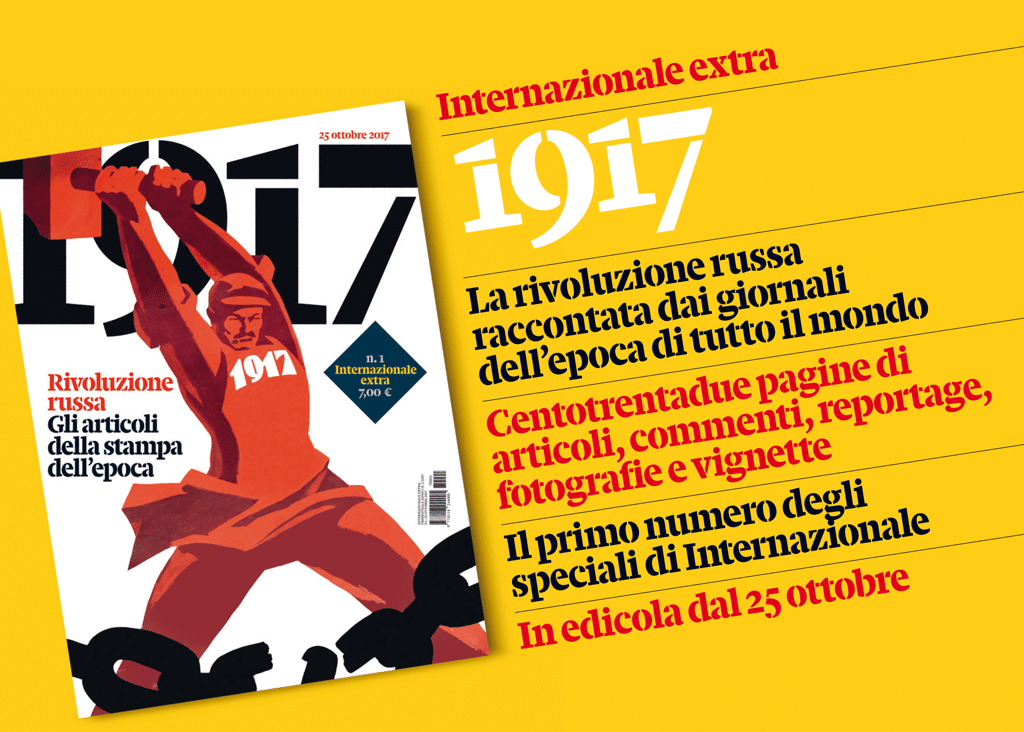 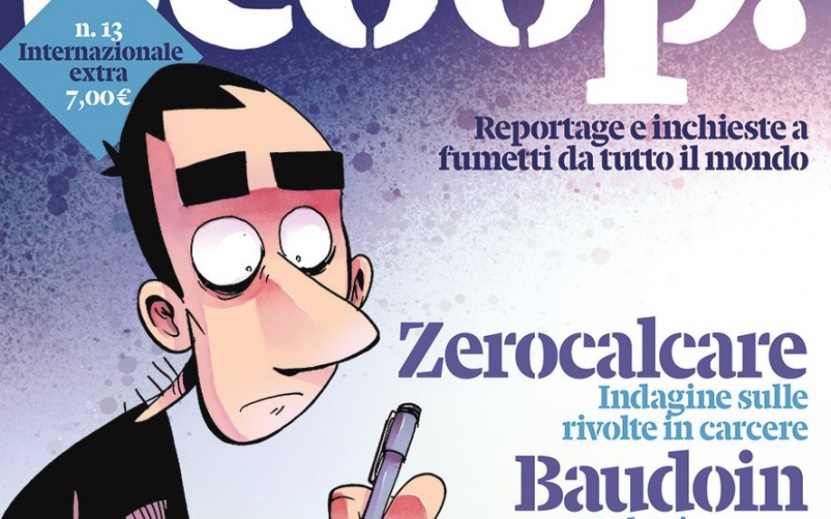 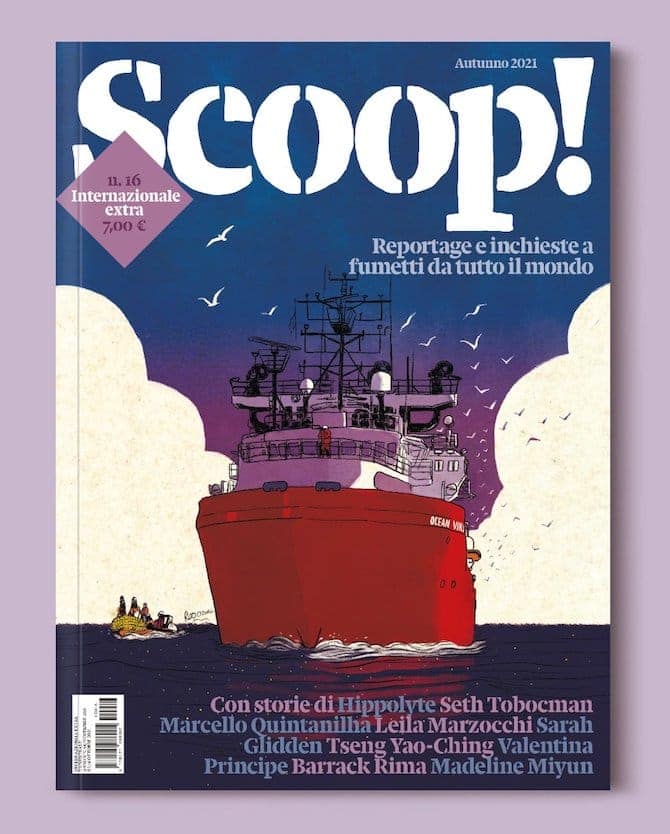 Descrizione bibliografica*Internazionale extra. - Anno 1, n. 1 (25 ottobre 2017)-    . - Roma : Internazionale, 2017-    . - volumi : ill. ; 27 cm. ((Trimestrale. – Fasc. monografici. – Sommario e presentazione a: https://www.internazionale.it/tag/internazionale-extra. - Dal 2020 contiene: *Scoop!. - RAV2067025Supplemento a: *Internazionale [R284]Soggetto: Politica e società - Giudizi della stampa - PeriodiciClasse: D055.1*Scoop! : reportage e inchieste a fumetti da tutto il mondo / a cura di Daniele Cassandro, Giuseppe Rizzo. – Inverno 2020-    . - Roma : Internazionale, [2020]-    . - volumi : ill. ; 27 cm. ((Annuale. - Titolo della copertina.Autori: Cassandro, Daniele; Rizzo, Giuseppe <1983- >Informazioni storico-bibliograficheUna serie di numeri speciali di Internazionale. 